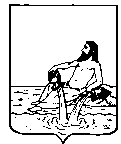 ВЕЛИКОУСТЮГСКАЯ ДУМАВЕЛИКОУСТЮГСКОГО МУНИЦИПАЛЬНОГО РАЙОНАР Е Ш Е Н И Е   от                                        №                    ___________________________________________________________________________                   ______________________________________г. Великий Устюг О внесении изменений в решение Великоустюгской Думы от 24.03.2006 № 26 «Об утверждении состава административной комиссии Великоустюгского муниципальногорайона»В соответствии с законом Вологодской области от 28.11.2005 № 1369-ОЗ «О наделении органов местного самоуправления отдельными государственными полномочиями в сфере административных отношений»,  законом Вологодской области от 30.06.2002 № 804-ОЗ «Об административных комиссиях в муниципальных образованиях Вологодской области», руководствуясь статьёй 21 Устава Великоустюгского муниципального района,Великоустюгская Дума РЕШИЛА:	1. Внести в решение Великоустюгской Думы от 24.03.2006 № 26 «Об утверждении состава административной комиссии Великоустюгского муниципального района» следующие изменения:	1.1. Слова «Ананьин Андрей Николаевич - заместитель начальника полиции (по охране общественного порядка) ОМВД России по Великоустюгскому району» заменить словами «Ананьин Андрей Николаевич – заместитель начальника ОМВД России по Великоустюгскому району».2. Настоящее решение вступает в силу после официального опубликования.  Исполняющий полномочия ГлавыВеликоустюгского  муниципального района                               В.Б. ХромцовПОЯСНИТЕЛЬНАЯ  ЗАПИСКА к проекту решения Великоустюгской Думы  «О внесении изменений в решение Великоустюгской Думы от 24.03.2006 № 26 «Об утверждении состава административной комиссии Великоустюгского муниципального района»Приказом начальника УМВД России по Вологодской области от 17.03.2017 № 86 л/с Ананьин Андрей Николаевич назначен на должность заместителя начальника ОМВД России по Великоустюгскому району.	         На основании вышеизложенного в решение Великоустюгской Думы от 24.03.2006 № 26 «Об утверждении состава административной комиссии Великоустюгского муниципального района» необходимо внести соответствующие изменения.